Rewalidacje ZET SPMiłosz, Kuba, Maciek,RafałRozwiąż plątaninki wyazowe, narysój rozwiązania.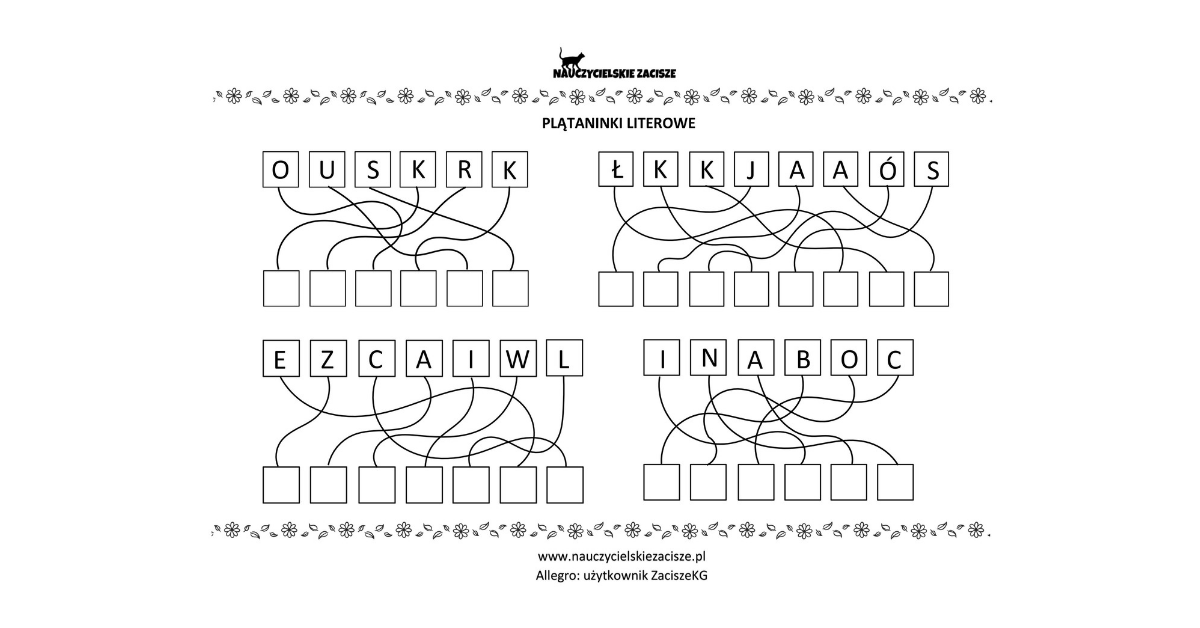 Znajdź różnice między obrazkami i pokoloruj obrazki.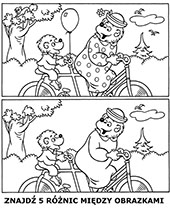 